МАСТЕР – КЛАСС   «Кукла Масленица»        Каждая обрядовая  кукла или кукла – оберег  очень проста, но в этой простоте таится загадка.  Мастер – класс посвящён великому православному празднику Масленице.Масленица – это  старинный  славянский  праздник – проводы зимы, во время которого пекут блины (символ солнца) и устраивают различные увеселения. - На какое время к нам приходит масленица ? ( Масленица приходит на неделю, перед великим постом.)-В православной церкви считается, что каждый день масленицы посвящён  к примерению с ближними и друзьями, прощению обид и подготовке Великому посту. Так давайте, посвятит сегодняшнюю  встречу праздничному, светлому и доброму общению.Каждый день Масленой недели раньше имел своё название  и отмечался по – разному. Как же называется  понедельник  масленой недели ? «Встреча».-В понедельник  начинали печь блины, и сооружали из старой одежды и других подручных материалов чучело Масленицы. С масленицей ездили кататься и смотреть с какой стороны весна идёт.                                                                   Вторник масленой недели называется заигрыш.В этот день хозяйки зазывали гостей, гуляй народ, всюду пляска идёт ! Сегодня принято гулять и играть. Среда масленой недели называется  лакомка. В этот день муж женой  обязательно должны были ехать к родным жены. Вот откуда поговорка «К тёще …на блины». Как же называется четверг масленой недели «Разгул».В этот день  люди выплёскивали накопившуюся за зиму негативную энергию через катание на лошадях и кулачные бои.Пятый день называется ТЁЩИНЫ ВЕЧЁРКИ.В этот день с ответным визитом тёща приходила в гости к зятю.Как называется шестой день ? «Заловкины посиделки»В этот день невестки приглашали в гости к себе золовок и других родственников мужа. Все сидели за семейным столом и угощались блинами. И наконец последний день масленицы. Он называется «Проводы»В Этот день все близкие люди просили друг у друга прощения за все причинённые за год неприятности и обиды. В конце праздника чучело сжигали и пепел рассыпали по полям, для хорошего урожая. Согласно легенде Масленица родилась на Севере. Отцом её был Мороз. Однажды люди увидели её прячущей за огромными сугробами и призвали её помочь людям согреть  и развеселить их.  Кстати, а вы не задумывались  над тем, почему Масленица одинока. Ведь в древности у неё была подруга  и их было двое. Давайте сегодня возродим эту традицию в её первозданном виде и попробуем смастерить масленице подружку. Как же можно  сделать своими руками куклу Масленицу? Для изготовления  куклы масленицы нам понадобится : 3 тканевых окружностей, одна меньше другой. прямоугольная ткань белого цвета;резинки и шарик из ваты.Приступаем к первому этапу изготовления.1 этап.1-кладём шарик по центру, 2-накрываем тканью, 3-расправляем ткань,4- закручиваем, 5-закрепляем резинкой.2 этап 1 накрываем тканью2расправлем ткань3 закручиваем4- закрепляем резинкой.3 этап. Накрываем тканью,Расправляем тканьЗакручиваемЗакрепляем резинкой.ТУЛОВИЩЕ ГОТОВО, переходим к 4 этапу.       4 этап.На этом этапе приступаем к выполнению головы и ручек.Накрываем белой тканьюЗакрепляем резинкой.Для изготовления ручек подварачиваем ткань внутрь Каждую закрепляем резинкой.ВОТ ТАКОЕ СИТЦЕВОЕ РАЗНОЦВЕТИЕ У НАС ПОЛУЧИЛОСЬ. - Можно также завязать на голову косынку, сделанную  из ткани  в виде треугольника.-НАША КУКЛА подруга   МАСЛЕНИЦЫ ГОТОВА. Традиционно у такой куклы лицо не рисовали, они были безликими. Считалось, что имея выражения  лица, кукла приобретает душу и теряет свои свойства. Пусть у нашей куклы всегда будет светлое лицо.-Главный традиционный атрибут праздника  МАСЛЕНИЦА у нас готов. ГОТОВЫ и круглые жёлтые блины,  которые  являются символом весеннего солнца. Съесть блин на Масленицу – значит, проглотить кусочек солнца, его тепла, нежности и щедрости.Солнце  сделав круг, приносит нам весну, а значит  каждый год мы празднуем великий праздник МАСЛЕНИЦУ, сохраняя и передавая традиции наших предков следующему поколению. И пусть весна вам принесёт, много света и тепла.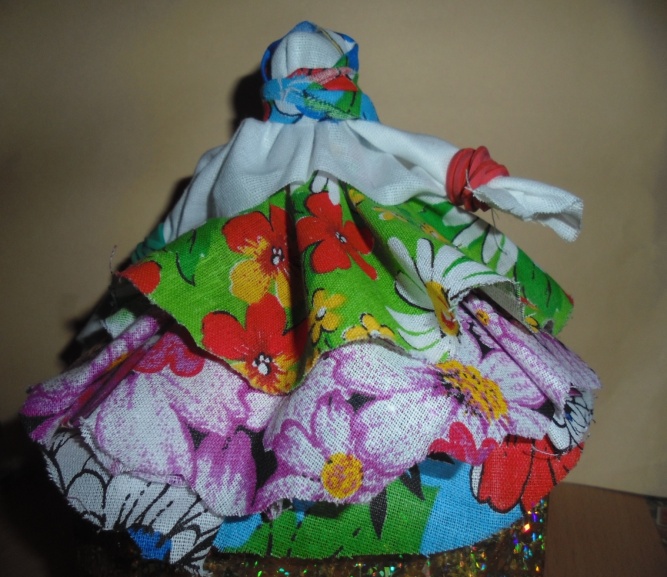  «Кукла Масленица»